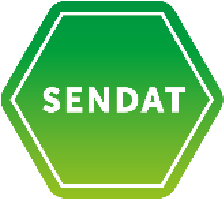 TRAUMA INFORMED AND MENTAL HEALTH INTERVENTIONS AWARENESS ONE-DAY TRAINING SESSIONSDates:			See belowTime:			09:30 to 16:00Delegates:		Teaching and Learning Support StaffVenue:			Priory School, Mount Road, Bury St Edmunds IP32 7BHCost:			£110 per day/delegate (delegates to bring own lunch)Please complete the information below and return to:Zoe Hobbs, SENDAT, Priory School, Mount Road, Bury St Edmunds IP32 7BH or by email attachment to finance@sendat.academy.Signed…………………………………………				Date…………………………………….Payment please to SENDAT by BACS:Sort code: 	30-64-22Account no: 	23022268Please reference your BACS payment with the name of your school/organisation.SCHOOL / ORGANISATION:DateSessionNo. of PlacesDelegate Name/sFriday, 14.02.20Mindfulness and Self CompassionFriday, 06.03.20Sensory RegulationWeds, 11.03.20Art TherapyThurs, 12.03.20Puppet TherapyFriday, 13.03.20Therapeutic Conversations with Children and Young PeopleMonday, 16.03.20Play Therapy with Children and TeenagersMonday 23.03.20Outdoor LearningMonday 30.03.20Sandplay Therapy (Symbolic Play)Total cost (£110 per day/delegate):Total cost (£110 per day/delegate):Total cost (£110 per day/delegate):Total cost (£110 per day/delegate):Any special access requirements:Any special access requirements:Any special access requirements:Any special access requirements: